OSLO Workstation Assessment ReportGeneral InformationGeneral InformationGeneral InformationGeneral InformationGeneral InformationGeneral InformationGeneral InformationGeneral InformationGeneral InformationGeneral InformationGeneral InformationGeneral InformationGeneral InformationGeneral InformationDate of AssessmentDate of AssessmentDate of AssessmentDate of AssessmentOSLO NameStaff/Student nameStaff/Student nameStaff/Student nameStaff/Student nameOSLO PhoneUni ID numberUni ID numberUni ID numberUni ID numberUUUPhonePhonePhonePhoneSupervisorCollege/DivisionCollege/DivisionCollege/DivisionCollege/DivisionSupervisor PhoneReason for assessment: New Starter           Reported new pain        Relocation            Pre-existing pain/condition Other………………………………………………………..Reason for assessment: New Starter           Reported new pain        Relocation            Pre-existing pain/condition Other………………………………………………………..Reason for assessment: New Starter           Reported new pain        Relocation            Pre-existing pain/condition Other………………………………………………………..Reason for assessment: New Starter           Reported new pain        Relocation            Pre-existing pain/condition Other………………………………………………………..Reason for assessment: New Starter           Reported new pain        Relocation            Pre-existing pain/condition Other………………………………………………………..Reason for assessment: New Starter           Reported new pain        Relocation            Pre-existing pain/condition Other……………………………………………………….. Details/Comment Details/Comment Details/Comment Details/Comment Details/Comment Details/Comment Details/Comment Details/CommentIf new pain/injury related to work activity ensure Incident Notification (level 1 incident) completed in Figtree.            Complete                       INC#_________If new pain/injury related to work activity ensure Incident Notification (level 1 incident) completed in Figtree.            Complete                       INC#_________If new pain/injury related to work activity ensure Incident Notification (level 1 incident) completed in Figtree.            Complete                       INC#_________If new pain/injury related to work activity ensure Incident Notification (level 1 incident) completed in Figtree.            Complete                       INC#_________If new pain/injury related to work activity ensure Incident Notification (level 1 incident) completed in Figtree.            Complete                       INC#_________If new pain/injury related to work activity ensure Incident Notification (level 1 incident) completed in Figtree.            Complete                       INC#_________If new pain/injury related to work activity ensure Incident Notification (level 1 incident) completed in Figtree.            Complete                       INC#_________If new pain/injury related to work activity ensure Incident Notification (level 1 incident) completed in Figtree.            Complete                       INC#_________If new pain/injury related to work activity ensure Incident Notification (level 1 incident) completed in Figtree.            Complete                       INC#_________If new pain/injury related to work activity ensure Incident Notification (level 1 incident) completed in Figtree.            Complete                       INC#_________If new pain/injury related to work activity ensure Incident Notification (level 1 incident) completed in Figtree.            Complete                       INC#_________If new pain/injury related to work activity ensure Incident Notification (level 1 incident) completed in Figtree.            Complete                       INC#_________If new pain/injury related to work activity ensure Incident Notification (level 1 incident) completed in Figtree.            Complete                       INC#_________If new pain/injury related to work activity ensure Incident Notification (level 1 incident) completed in Figtree.            Complete                       INC#_________Assessment detailsAssessment detailsAssessment detailsAssessment detailsAssessment detailsAssessment detailsAssessment detailsAssessment detailsAssessment detailsAssessment detailsAssessment detailsAssessment detailsAssessment detailsAssessment detailsChairSeat base height adjusted so knees and hips at or slightly above 90 degrees.Seat base height adjusted so knees and hips at or slightly above 90 degrees.Seat base height adjusted so knees and hips at or slightly above 90 degrees.Seat base height adjusted so knees and hips at or slightly above 90 degrees.Seat base height adjusted so knees and hips at or slightly above 90 degrees.Seat base height adjusted so knees and hips at or slightly above 90 degrees.Seat base height adjusted so knees and hips at or slightly above 90 degrees.Seat base height adjusted so knees and hips at or slightly above 90 degrees.Seat base height adjusted so knees and hips at or slightly above 90 degrees.Seat base height adjusted so knees and hips at or slightly above 90 degrees.Seat base height adjusted so knees and hips at or slightly above 90 degrees.Seat base height adjusted so knees and hips at or slightly above 90 degrees. Yes     No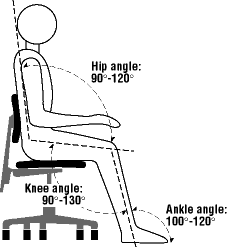 Seat base size suitable for user. (Width supports hips, depth adjusted to allow small gap between knees and chair)Seat base size suitable for user. (Width supports hips, depth adjusted to allow small gap between knees and chair)Seat base size suitable for user. (Width supports hips, depth adjusted to allow small gap between knees and chair)Seat base size suitable for user. (Width supports hips, depth adjusted to allow small gap between knees and chair)Seat base size suitable for user. (Width supports hips, depth adjusted to allow small gap between knees and chair)Seat base size suitable for user. (Width supports hips, depth adjusted to allow small gap between knees and chair)Seat base size suitable for user. (Width supports hips, depth adjusted to allow small gap between knees and chair)Seat base size suitable for user. (Width supports hips, depth adjusted to allow small gap between knees and chair)Seat base size suitable for user. (Width supports hips, depth adjusted to allow small gap between knees and chair)Seat base size suitable for user. (Width supports hips, depth adjusted to allow small gap between knees and chair)Seat base size suitable for user. (Width supports hips, depth adjusted to allow small gap between knees and chair)Seat base size suitable for user. (Width supports hips, depth adjusted to allow small gap between knees and chair) Yes     NoBack rest height adjusted so lumbar support rests in users lumbar curveBack rest height adjusted so lumbar support rests in users lumbar curveBack rest height adjusted so lumbar support rests in users lumbar curveBack rest height adjusted so lumbar support rests in users lumbar curveBack rest height adjusted so lumbar support rests in users lumbar curveBack rest height adjusted so lumbar support rests in users lumbar curveBack rest height adjusted so lumbar support rests in users lumbar curveBack rest height adjusted so lumbar support rests in users lumbar curveBack rest height adjusted so lumbar support rests in users lumbar curveBack rest height adjusted so lumbar support rests in users lumbar curveBack rest height adjusted so lumbar support rests in users lumbar curveBack rest height adjusted so lumbar support rests in users lumbar curve Yes     NoBack rest angle adjusted to support a relaxed, upright postureBack rest angle adjusted to support a relaxed, upright postureBack rest angle adjusted to support a relaxed, upright postureBack rest angle adjusted to support a relaxed, upright postureBack rest angle adjusted to support a relaxed, upright postureBack rest angle adjusted to support a relaxed, upright postureBack rest angle adjusted to support a relaxed, upright postureBack rest angle adjusted to support a relaxed, upright postureBack rest angle adjusted to support a relaxed, upright postureBack rest angle adjusted to support a relaxed, upright postureBack rest angle adjusted to support a relaxed, upright postureBack rest angle adjusted to support a relaxed, upright posture Yes     NoSeat base tilt adjusted to neutralSeat base tilt adjusted to neutralSeat base tilt adjusted to neutralSeat base tilt adjusted to neutralSeat base tilt adjusted to neutralSeat base tilt adjusted to neutralSeat base tilt adjusted to neutralSeat base tilt adjusted to neutralSeat base tilt adjusted to neutralSeat base tilt adjusted to neutralSeat base tilt adjusted to neutralSeat base tilt adjusted to neutral Yes     NoRecommended seat base height   (Floor to top of seat base)Recommended seat base height   (Floor to top of seat base)Recommended seat base height   (Floor to top of seat base)Recommended seat base height   (Floor to top of seat base)Recommended seat base height   (Floor to top of seat base)Recommended seat base height   (Floor to top of seat base)Recommended seat base height   (Floor to top of seat base)Recommended seat base height   (Floor to top of seat base)Recommended seat base height   (Floor to top of seat base)Recommended seat base height   (Floor to top of seat base)cmcmcmComments:Comments:Comments:Comments:Comments:Comments:Comments:Comments:Comments:Comments:Comments:Comments:Comments:DeskDesk height adjustable to allow arms to be parallel to floor when typingDesk height adjustable to allow arms to be parallel to floor when typingDesk height adjustable to allow arms to be parallel to floor when typingDesk height adjustable to allow arms to be parallel to floor when typingDesk height adjustable to allow arms to be parallel to floor when typingDesk height adjustable to allow arms to be parallel to floor when typingDesk height adjustable to allow arms to be parallel to floor when typingDesk height adjustable to allow arms to be parallel to floor when typingDesk height adjustable to allow arms to be parallel to floor when typingDesk height adjustable to allow arms to be parallel to floor when typingDesk height adjustable to allow arms to be parallel to floor when typingDesk height adjustable to allow arms to be parallel to floor when typing Yes     No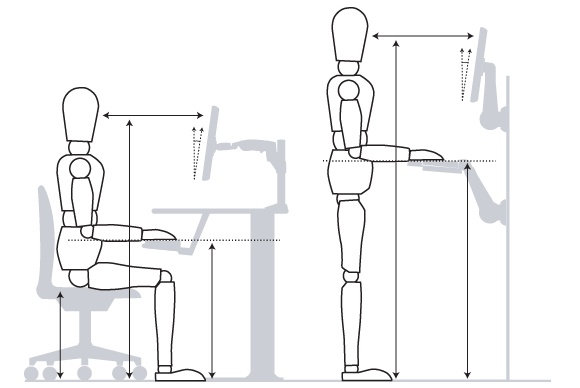 Desk size appropriate to task requirementsDesk size appropriate to task requirementsDesk size appropriate to task requirementsDesk size appropriate to task requirementsDesk size appropriate to task requirementsDesk size appropriate to task requirementsDesk size appropriate to task requirementsDesk size appropriate to task requirementsDesk size appropriate to task requirementsDesk size appropriate to task requirementsDesk size appropriate to task requirementsDesk size appropriate to task requirements Yes     NoStanding desk in placeStanding desk in placeStanding desk in placeStanding desk in placeStanding desk in placeStanding desk in placeStanding desk in placeStanding desk in placeStanding desk in placeStanding desk in placeStanding desk in placeStanding desk in place Yes     NoDesk height and design allows appropriate leg clearance Desk height and design allows appropriate leg clearance Desk height and design allows appropriate leg clearance Desk height and design allows appropriate leg clearance Desk height and design allows appropriate leg clearance Desk height and design allows appropriate leg clearance Desk height and design allows appropriate leg clearance Desk height and design allows appropriate leg clearance Desk height and design allows appropriate leg clearance Desk height and design allows appropriate leg clearance Desk height and design allows appropriate leg clearance Desk height and design allows appropriate leg clearance  Yes     NoRecommended seated desk heightRecommended seated desk heightRecommended seated desk heightRecommended seated desk heightRecommended seated desk heightRecommended seated desk heightRecommended seated desk heightRecommended seated desk heightRecommended seated desk heightRecommended seated desk heightcm cm cm Recommended standing desk height  (Floor to top of desk surface)Recommended standing desk height  (Floor to top of desk surface)Recommended standing desk height  (Floor to top of desk surface)Recommended standing desk height  (Floor to top of desk surface)Recommended standing desk height  (Floor to top of desk surface)Recommended standing desk height  (Floor to top of desk surface)Recommended standing desk height  (Floor to top of desk surface)Recommended standing desk height  (Floor to top of desk surface)Recommended standing desk height  (Floor to top of desk surface)Recommended standing desk height  (Floor to top of desk surface)cmcmcmComments:Comments:Comments:Comments:Comments:Comments:Comments:Comments:Comments:Comments:Comments:Comments:Comments:MonitorMonitor height adjusted so that line of sight is level with top tool bar on screen, or so that head in neutral position if using multi-focal glassesMonitor height adjusted so that line of sight is level with top tool bar on screen, or so that head in neutral position if using multi-focal glassesMonitor height adjusted so that line of sight is level with top tool bar on screen, or so that head in neutral position if using multi-focal glassesMonitor height adjusted so that line of sight is level with top tool bar on screen, or so that head in neutral position if using multi-focal glassesMonitor height adjusted so that line of sight is level with top tool bar on screen, or so that head in neutral position if using multi-focal glassesMonitor height adjusted so that line of sight is level with top tool bar on screen, or so that head in neutral position if using multi-focal glassesMonitor height adjusted so that line of sight is level with top tool bar on screen, or so that head in neutral position if using multi-focal glassesMonitor height adjusted so that line of sight is level with top tool bar on screen, or so that head in neutral position if using multi-focal glassesMonitor height adjusted so that line of sight is level with top tool bar on screen, or so that head in neutral position if using multi-focal glassesMonitor height adjusted so that line of sight is level with top tool bar on screen, or so that head in neutral position if using multi-focal glassesMonitor height adjusted so that line of sight is level with top tool bar on screen, or so that head in neutral position if using multi-focal glassesMonitor height adjusted so that line of sight is level with top tool bar on screen, or so that head in neutral position if using multi-focal glasses Yes     No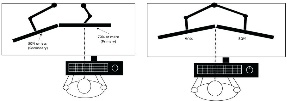 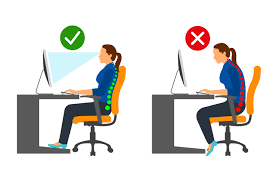 Monitor distance from user is adjusted to roughly an arms-length, but adjust to individual need to allow comfortable viewing without moving headMonitor distance from user is adjusted to roughly an arms-length, but adjust to individual need to allow comfortable viewing without moving headMonitor distance from user is adjusted to roughly an arms-length, but adjust to individual need to allow comfortable viewing without moving headMonitor distance from user is adjusted to roughly an arms-length, but adjust to individual need to allow comfortable viewing without moving headMonitor distance from user is adjusted to roughly an arms-length, but adjust to individual need to allow comfortable viewing without moving headMonitor distance from user is adjusted to roughly an arms-length, but adjust to individual need to allow comfortable viewing without moving headMonitor distance from user is adjusted to roughly an arms-length, but adjust to individual need to allow comfortable viewing without moving headMonitor distance from user is adjusted to roughly an arms-length, but adjust to individual need to allow comfortable viewing without moving headMonitor distance from user is adjusted to roughly an arms-length, but adjust to individual need to allow comfortable viewing without moving headMonitor distance from user is adjusted to roughly an arms-length, but adjust to individual need to allow comfortable viewing without moving headMonitor distance from user is adjusted to roughly an arms-length, but adjust to individual need to allow comfortable viewing without moving headMonitor distance from user is adjusted to roughly an arms-length, but adjust to individual need to allow comfortable viewing without moving head Yes     NoMonitor angle adjusted to suit comfort and minimise reflection or glareMonitor angle adjusted to suit comfort and minimise reflection or glareMonitor angle adjusted to suit comfort and minimise reflection or glareMonitor angle adjusted to suit comfort and minimise reflection or glareMonitor angle adjusted to suit comfort and minimise reflection or glareMonitor angle adjusted to suit comfort and minimise reflection or glareMonitor angle adjusted to suit comfort and minimise reflection or glareMonitor angle adjusted to suit comfort and minimise reflection or glareMonitor angle adjusted to suit comfort and minimise reflection or glareMonitor angle adjusted to suit comfort and minimise reflection or glareMonitor angle adjusted to suit comfort and minimise reflection or glareMonitor angle adjusted to suit comfort and minimise reflection or glare Yes     NoDual monitors positioned as per graphic according to work tasks to minimise static or repetitive neck movement. Dual monitors positioned as per graphic according to work tasks to minimise static or repetitive neck movement. Dual monitors positioned as per graphic according to work tasks to minimise static or repetitive neck movement. Dual monitors positioned as per graphic according to work tasks to minimise static or repetitive neck movement. Dual monitors positioned as per graphic according to work tasks to minimise static or repetitive neck movement. Dual monitors positioned as per graphic according to work tasks to minimise static or repetitive neck movement. Dual monitors positioned as per graphic according to work tasks to minimise static or repetitive neck movement. Dual monitors positioned as per graphic according to work tasks to minimise static or repetitive neck movement. Dual monitors positioned as per graphic according to work tasks to minimise static or repetitive neck movement. Dual monitors positioned as per graphic according to work tasks to minimise static or repetitive neck movement. Dual monitors positioned as per graphic according to work tasks to minimise static or repetitive neck movement. Dual monitors positioned as per graphic according to work tasks to minimise static or repetitive neck movement.  Yes     No N/ARecommended monitor height  (Desk surface to top tool bar of screen)Recommended monitor height  (Desk surface to top tool bar of screen)Recommended monitor height  (Desk surface to top tool bar of screen)Recommended monitor height  (Desk surface to top tool bar of screen)Recommended monitor height  (Desk surface to top tool bar of screen)Recommended monitor height  (Desk surface to top tool bar of screen)Recommended monitor height  (Desk surface to top tool bar of screen)Recommended monitor height  (Desk surface to top tool bar of screen)Recommended monitor height  (Desk surface to top tool bar of screen)Recommended monitor height  (Desk surface to top tool bar of screen)cmcmcmComments:Comments:Comments:Comments:Comments:Comments:Comments:Comments:Comments:Comments:Comments:Comments:Comments:DocumentsDocument holder in place to position documents appropriately?Document holder in place to position documents appropriately?Document holder in place to position documents appropriately?Document holder in place to position documents appropriately?Document holder in place to position documents appropriately?Document holder in place to position documents appropriately?Document holder in place to position documents appropriately?Document holder in place to position documents appropriately?Document holder in place to position documents appropriately? Yes     No ☐ N/A Yes     No ☐ N/A Yes     No ☐ N/A Yes     No ☐ N/A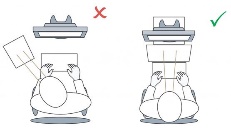 Document holder for paper based tasks away from the computer?       Document holder for paper based tasks away from the computer?       Document holder for paper based tasks away from the computer?       Document holder for paper based tasks away from the computer?       Document holder for paper based tasks away from the computer?       Document holder for paper based tasks away from the computer?       Document holder for paper based tasks away from the computer?       Document holder for paper based tasks away from the computer?       Document holder for paper based tasks away from the computer?        Yes    No   N/A Yes    No   N/A Yes    No   N/A Yes    No   N/AIs there adequate storage for hard copy documents without creating clutter Is there adequate storage for hard copy documents without creating clutter Is there adequate storage for hard copy documents without creating clutter Is there adequate storage for hard copy documents without creating clutter Is there adequate storage for hard copy documents without creating clutter Is there adequate storage for hard copy documents without creating clutter Is there adequate storage for hard copy documents without creating clutter Is there adequate storage for hard copy documents without creating clutter Is there adequate storage for hard copy documents without creating clutter Is there adequate storage for hard copy documents without creating clutter Is there adequate storage for hard copy documents without creating clutter Is there adequate storage for hard copy documents without creating clutter  Yes     NoComments:Comments:Comments:Comments:Comments:Comments:Comments:Comments:Comments:Comments:Comments:Comments:Comments:KeyboardKeyboard positioned centrally between the user and the computerKeyboard positioned centrally between the user and the computerKeyboard positioned centrally between the user and the computerKeyboard positioned centrally between the user and the computerKeyboard positioned centrally between the user and the computerKeyboard positioned centrally between the user and the computerKeyboard positioned centrally between the user and the computerKeyboard positioned centrally between the user and the computerKeyboard positioned centrally between the user and the computerKeyboard positioned centrally between the user and the computerKeyboard positioned centrally between the user and the computerKeyboard positioned centrally between the user and the computer Yes     No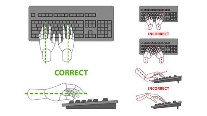 Keyboard size appropriate to user (consider short or split keyboards)Keyboard size appropriate to user (consider short or split keyboards)Keyboard size appropriate to user (consider short or split keyboards)Keyboard size appropriate to user (consider short or split keyboards)Keyboard size appropriate to user (consider short or split keyboards)Keyboard size appropriate to user (consider short or split keyboards)Keyboard size appropriate to user (consider short or split keyboards)Keyboard size appropriate to user (consider short or split keyboards)Keyboard size appropriate to user (consider short or split keyboards)Keyboard size appropriate to user (consider short or split keyboards)Keyboard size appropriate to user (consider short or split keyboards)Keyboard size appropriate to user (consider short or split keyboards) Yes     NoKeyboard flat on the desk (not elevated at rear) to minimise wrist strainKeyboard flat on the desk (not elevated at rear) to minimise wrist strainKeyboard flat on the desk (not elevated at rear) to minimise wrist strainKeyboard flat on the desk (not elevated at rear) to minimise wrist strainKeyboard flat on the desk (not elevated at rear) to minimise wrist strainKeyboard flat on the desk (not elevated at rear) to minimise wrist strainKeyboard flat on the desk (not elevated at rear) to minimise wrist strainKeyboard flat on the desk (not elevated at rear) to minimise wrist strainKeyboard flat on the desk (not elevated at rear) to minimise wrist strainKeyboard flat on the desk (not elevated at rear) to minimise wrist strainKeyboard flat on the desk (not elevated at rear) to minimise wrist strainKeyboard flat on the desk (not elevated at rear) to minimise wrist strain Yes     NoKeyboard position (desk height) allows relaxed shoulder postureKeyboard position (desk height) allows relaxed shoulder postureKeyboard position (desk height) allows relaxed shoulder postureKeyboard position (desk height) allows relaxed shoulder postureKeyboard position (desk height) allows relaxed shoulder postureKeyboard position (desk height) allows relaxed shoulder postureKeyboard position (desk height) allows relaxed shoulder postureKeyboard position (desk height) allows relaxed shoulder postureKeyboard position (desk height) allows relaxed shoulder postureKeyboard position (desk height) allows relaxed shoulder postureKeyboard position (desk height) allows relaxed shoulder postureKeyboard position (desk height) allows relaxed shoulder posture Yes     NoComments: (Note current keyboard type)Comments: (Note current keyboard type)Comments: (Note current keyboard type)Comments: (Note current keyboard type)Comments: (Note current keyboard type)Comments: (Note current keyboard type)Comments: (Note current keyboard type)Comments: (Note current keyboard type)Comments: (Note current keyboard type)Comments: (Note current keyboard type)Comments: (Note current keyboard type)Comments: (Note current keyboard type)Comments: (Note current keyboard type)MouseMouse positioned as close as possible to keyboard to minimise reachingMouse positioned as close as possible to keyboard to minimise reachingMouse positioned as close as possible to keyboard to minimise reachingMouse positioned as close as possible to keyboard to minimise reachingMouse positioned as close as possible to keyboard to minimise reachingMouse positioned as close as possible to keyboard to minimise reachingMouse positioned as close as possible to keyboard to minimise reachingMouse positioned as close as possible to keyboard to minimise reachingMouse positioned as close as possible to keyboard to minimise reachingMouse positioned as close as possible to keyboard to minimise reachingMouse positioned as close as possible to keyboard to minimise reachingMouse positioned as close as possible to keyboard to minimise reaching Yes     No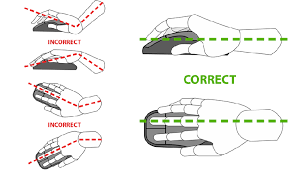 User encouraged to alternate mouse use between left & right if comfortableUser encouraged to alternate mouse use between left & right if comfortableUser encouraged to alternate mouse use between left & right if comfortableUser encouraged to alternate mouse use between left & right if comfortableUser encouraged to alternate mouse use between left & right if comfortableUser encouraged to alternate mouse use between left & right if comfortableUser encouraged to alternate mouse use between left & right if comfortableUser encouraged to alternate mouse use between left & right if comfortableUser encouraged to alternate mouse use between left & right if comfortableUser encouraged to alternate mouse use between left & right if comfortableUser encouraged to alternate mouse use between left & right if comfortableUser encouraged to alternate mouse use between left & right if comfortable Yes     NoMouse type appropriate to users tasks and health history Mouse type appropriate to users tasks and health history Mouse type appropriate to users tasks and health history Mouse type appropriate to users tasks and health history Mouse type appropriate to users tasks and health history Mouse type appropriate to users tasks and health history Note current mouse typeNote current mouse typeNote current mouse typeNote current mouse typeNote current mouse typeNote current mouse type Yes     NoUser familiar with keyboard shortcuts to minimise excessive mouse useUser familiar with keyboard shortcuts to minimise excessive mouse useUser familiar with keyboard shortcuts to minimise excessive mouse useUser familiar with keyboard shortcuts to minimise excessive mouse useUser familiar with keyboard shortcuts to minimise excessive mouse useUser familiar with keyboard shortcuts to minimise excessive mouse useUser familiar with keyboard shortcuts to minimise excessive mouse useUser familiar with keyboard shortcuts to minimise excessive mouse useUser familiar with keyboard shortcuts to minimise excessive mouse useUser familiar with keyboard shortcuts to minimise excessive mouse useUser familiar with keyboard shortcuts to minimise excessive mouse useUser familiar with keyboard shortcuts to minimise excessive mouse use Yes     NoPhoneHeadset in place. Recommend headset for moderate, or more, phone use.Headset in place. Recommend headset for moderate, or more, phone use.Headset in place. Recommend headset for moderate, or more, phone use.Headset in place. Recommend headset for moderate, or more, phone use.Headset in place. Recommend headset for moderate, or more, phone use.Headset in place. Recommend headset for moderate, or more, phone use.Headset in place. Recommend headset for moderate, or more, phone use.Headset in place. Recommend headset for moderate, or more, phone use.Headset in place. Recommend headset for moderate, or more, phone use.Headset in place. Recommend headset for moderate, or more, phone use.Headset in place. Recommend headset for moderate, or more, phone use.Headset in place. Recommend headset for moderate, or more, phone use. Yes     No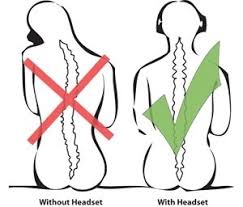 Phone within easy reach of userPhone within easy reach of userPhone within easy reach of userPhone within easy reach of userPhone within easy reach of userPhone within easy reach of userPhone within easy reach of userPhone within easy reach of userPhone within easy reach of userPhone within easy reach of userPhone within easy reach of userPhone within easy reach of user Yes     NoUser educated on correct phone posture and encouraged to alternate hand use during phone tasks.User educated on correct phone posture and encouraged to alternate hand use during phone tasks.User educated on correct phone posture and encouraged to alternate hand use during phone tasks.User educated on correct phone posture and encouraged to alternate hand use during phone tasks.User educated on correct phone posture and encouraged to alternate hand use during phone tasks.User educated on correct phone posture and encouraged to alternate hand use during phone tasks.User educated on correct phone posture and encouraged to alternate hand use during phone tasks.User educated on correct phone posture and encouraged to alternate hand use during phone tasks.User educated on correct phone posture and encouraged to alternate hand use during phone tasks.User educated on correct phone posture and encouraged to alternate hand use during phone tasks.User educated on correct phone posture and encouraged to alternate hand use during phone tasks.User educated on correct phone posture and encouraged to alternate hand use during phone tasks. Yes     NoLighting/soundRoom lighting appropriate for user needsRoom lighting appropriate for user needsRoom lighting appropriate for user needsRoom lighting appropriate for user needsRoom lighting appropriate for user needsRoom lighting appropriate for user needsRoom lighting appropriate for user needsRoom lighting appropriate for user needsRoom lighting appropriate for user needsRoom lighting appropriate for user needsRoom lighting appropriate for user needsRoom lighting appropriate for user needs Yes     No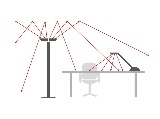 Task lighting appropriate to user needs (where applicable)Task lighting appropriate to user needs (where applicable)Task lighting appropriate to user needs (where applicable)Task lighting appropriate to user needs (where applicable)Task lighting appropriate to user needs (where applicable)Task lighting appropriate to user needs (where applicable)Task lighting appropriate to user needs (where applicable)Task lighting appropriate to user needs (where applicable)Task lighting appropriate to user needs (where applicable) Yes    No   N/A Yes    No   N/A Yes    No   N/A Yes    No   N/AUser able to adjust monitor brightness and colour to suit individual needsUser able to adjust monitor brightness and colour to suit individual needsUser able to adjust monitor brightness and colour to suit individual needsUser able to adjust monitor brightness and colour to suit individual needsUser able to adjust monitor brightness and colour to suit individual needsUser able to adjust monitor brightness and colour to suit individual needsUser able to adjust monitor brightness and colour to suit individual needsUser able to adjust monitor brightness and colour to suit individual needsUser able to adjust monitor brightness and colour to suit individual needsUser able to adjust monitor brightness and colour to suit individual needsUser able to adjust monitor brightness and colour to suit individual needsUser able to adjust monitor brightness and colour to suit individual needs Yes     NoAuditory environment appropriate to tasksAuditory environment appropriate to tasksAuditory environment appropriate to tasksAuditory environment appropriate to tasksAuditory environment appropriate to tasksAuditory environment appropriate to tasksAuditory environment appropriate to tasksAuditory environment appropriate to tasksAuditory environment appropriate to tasksAuditory environment appropriate to tasksAuditory environment appropriate to tasksAuditory environment appropriate to tasks Yes     NoBreaksUser encouraged to take regular posture breaks throughout the day ( rec. 2 minutes every 30 minutes as well as regular lunch/tea breaks)User encouraged to take regular posture breaks throughout the day ( rec. 2 minutes every 30 minutes as well as regular lunch/tea breaks)User encouraged to take regular posture breaks throughout the day ( rec. 2 minutes every 30 minutes as well as regular lunch/tea breaks)User encouraged to take regular posture breaks throughout the day ( rec. 2 minutes every 30 minutes as well as regular lunch/tea breaks)User encouraged to take regular posture breaks throughout the day ( rec. 2 minutes every 30 minutes as well as regular lunch/tea breaks)User encouraged to take regular posture breaks throughout the day ( rec. 2 minutes every 30 minutes as well as regular lunch/tea breaks)User encouraged to take regular posture breaks throughout the day ( rec. 2 minutes every 30 minutes as well as regular lunch/tea breaks)User encouraged to take regular posture breaks throughout the day ( rec. 2 minutes every 30 minutes as well as regular lunch/tea breaks)User encouraged to take regular posture breaks throughout the day ( rec. 2 minutes every 30 minutes as well as regular lunch/tea breaks)User encouraged to take regular posture breaks throughout the day ( rec. 2 minutes every 30 minutes as well as regular lunch/tea breaks)User encouraged to take regular posture breaks throughout the day ( rec. 2 minutes every 30 minutes as well as regular lunch/tea breaks)User encouraged to take regular posture breaks throughout the day ( rec. 2 minutes every 30 minutes as well as regular lunch/tea breaks) Yes     No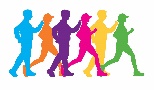 User familiar with Work Rave software to support taking regular breaksUser familiar with Work Rave software to support taking regular breaksUser familiar with Work Rave software to support taking regular breaksUser familiar with Work Rave software to support taking regular breaksUser familiar with Work Rave software to support taking regular breaksUser familiar with Work Rave software to support taking regular breaksUser familiar with Work Rave software to support taking regular breaksUser familiar with Work Rave software to support taking regular breaksUser familiar with Work Rave software to support taking regular breaksUser familiar with Work Rave software to support taking regular breaksUser familiar with Work Rave software to support taking regular breaksUser familiar with Work Rave software to support taking regular breaks Yes     NoRecommended frequency of breaksRecommended frequency of breaksRecommended frequency of breaksRecommended frequency of breaksRecommended frequency of breaksRecommended frequency of breaksRecommended frequency of breaksRecommended frequency of breaks____mins /____mins____mins /____mins____mins /____mins____mins /____mins____mins /____minsLaptopUser has laptop riser, external mouse and keyboard for extended useUser has laptop riser, external mouse and keyboard for extended useUser has laptop riser, external mouse and keyboard for extended useUser has laptop riser, external mouse and keyboard for extended useUser has laptop riser, external mouse and keyboard for extended useUser has laptop riser, external mouse and keyboard for extended useUser has laptop riser, external mouse and keyboard for extended useUser has laptop riser, external mouse and keyboard for extended useUser has laptop riser, external mouse and keyboard for extended use Yes  No  N/A Yes  No  N/A Yes  No  N/A Yes  No  N/AUser educated on correct laptop postures and useUser educated on correct laptop postures and useUser educated on correct laptop postures and useUser educated on correct laptop postures and useUser educated on correct laptop postures and useUser educated on correct laptop postures and useUser educated on correct laptop postures and useUser educated on correct laptop postures and useUser educated on correct laptop postures and use Yes  No  N/A Yes  No  N/A Yes  No  N/A Yes  No  N/AComments:Comments:Comments:Comments:Comments:Comments:Comments:Comments:Comments:Comments:Comments:Comments:Comments:Comments:RecommendationsRecommendationsRecommendationsRecommendationsRecommendationsFurther details (eg chair model, keyboard/mouse type, referral needs)Further details (eg chair model, keyboard/mouse type, referral needs)Further details (eg chair model, keyboard/mouse type, referral needs)Further details (eg chair model, keyboard/mouse type, referral needs)Further details (eg chair model, keyboard/mouse type, referral needs)Further details (eg chair model, keyboard/mouse type, referral needs)Further details (eg chair model, keyboard/mouse type, referral needs)Person responsible for enacting thesePerson responsible for enacting these Replace current chair (with same) Repair/replace desk Phone headset Laptop riser Document holder Footrest Replace current chair (with same) Repair/replace desk Phone headset Laptop riser Document holder Footrest Replace current chair (with same) Repair/replace desk Phone headset Laptop riser Document holder Footrest Provide new (different) chair New mouse New Keyboard Referral to Injury Management Provide new (different) chair New mouse New Keyboard Referral to Injury ManagementSupervisorDue Date:(max 4wks post Ax)SupervisorDue Date:(max 4wks post Ax) Implement more frequent rest and posture breaks Implement regular visual breaks Implement more frequent rest and posture breaks Implement regular visual breaks Implement more frequent rest and posture breaks Implement regular visual breaks Implement more frequent rest and posture breaks Implement regular visual breaks Implement more frequent rest and posture breaks Implement regular visual breaks Implement more frequent rest and posture breaks Implement regular visual breaks Implement more frequent rest and posture breaks Implement regular visual breaks Implement more frequent rest and posture breaks Implement regular visual breaks Implement more frequent rest and posture breaks Implement regular visual breaks Implement more frequent rest and posture breaks Implement regular visual breaks Implement more frequent rest and posture breaks Implement regular visual breaks Implement more frequent rest and posture breaks Implement regular visual breaksStaff/StudentDue Date: (max 4wks post Ax)Staff/StudentDue Date: (max 4wks post Ax)Other Item:Other Item:Other Item:Other Item:Other Item:Other Item:Other Item:Other Item:Other Item:Other Item:Other Item:Other Item:Other Item:Other Item:Other Item:Other Item:Other Item:Other Item:Other Item:Other Item:Other Item:Other Item:Other Item:Other Item:Acknowledgement Acknowledgement Acknowledgement Acknowledgement Acknowledgement Acknowledgement Acknowledgement Acknowledgement Acknowledgement Acknowledgement Acknowledgement Acknowledgement Acknowledgement Acknowledgement Report completed by:  OSLO       WEGName:Phone:Date of report: Report sent to  Staff/Student Supervisor WEG Other……………………….Report completed by:  OSLO       WEGName:Phone:Date of report: Report sent to  Staff/Student Supervisor WEG Other……………………….Supervisor responsibilities: Meet with staff member and provide instruction on implementing the recommendations contained in this report;Ensure recommendations are implemented in a timely fashion;Review with staff member within 6 months to ensure effectiveness.Staff/Student responsibilities:Meet with supervisor and follow instructions to source equipment or implement other recommendations;Continue to undertake usual safe work practices;Notify supervisor as soon as practicable if any symptoms persist or develop.Please keep a copy of this report for your records.If all recommendations are implemented, any symptoms have resolved and no further action is required, please scan a copy of this form and email to your local HR team to be saved on your personnel file in ERMS. If all recommendations are implemented but any symptoms have persisted or further assistance is required, please scan a copy of this form and email to InjuryManagement@anu.edu.au requesting further assistance.Supervisor responsibilities: Meet with staff member and provide instruction on implementing the recommendations contained in this report;Ensure recommendations are implemented in a timely fashion;Review with staff member within 6 months to ensure effectiveness.Staff/Student responsibilities:Meet with supervisor and follow instructions to source equipment or implement other recommendations;Continue to undertake usual safe work practices;Notify supervisor as soon as practicable if any symptoms persist or develop.Please keep a copy of this report for your records.If all recommendations are implemented, any symptoms have resolved and no further action is required, please scan a copy of this form and email to your local HR team to be saved on your personnel file in ERMS. If all recommendations are implemented but any symptoms have persisted or further assistance is required, please scan a copy of this form and email to InjuryManagement@anu.edu.au requesting further assistance.Supervisor responsibilities: Meet with staff member and provide instruction on implementing the recommendations contained in this report;Ensure recommendations are implemented in a timely fashion;Review with staff member within 6 months to ensure effectiveness.Staff/Student responsibilities:Meet with supervisor and follow instructions to source equipment or implement other recommendations;Continue to undertake usual safe work practices;Notify supervisor as soon as practicable if any symptoms persist or develop.Please keep a copy of this report for your records.If all recommendations are implemented, any symptoms have resolved and no further action is required, please scan a copy of this form and email to your local HR team to be saved on your personnel file in ERMS. If all recommendations are implemented but any symptoms have persisted or further assistance is required, please scan a copy of this form and email to InjuryManagement@anu.edu.au requesting further assistance.Supervisor responsibilities: Meet with staff member and provide instruction on implementing the recommendations contained in this report;Ensure recommendations are implemented in a timely fashion;Review with staff member within 6 months to ensure effectiveness.Staff/Student responsibilities:Meet with supervisor and follow instructions to source equipment or implement other recommendations;Continue to undertake usual safe work practices;Notify supervisor as soon as practicable if any symptoms persist or develop.Please keep a copy of this report for your records.If all recommendations are implemented, any symptoms have resolved and no further action is required, please scan a copy of this form and email to your local HR team to be saved on your personnel file in ERMS. If all recommendations are implemented but any symptoms have persisted or further assistance is required, please scan a copy of this form and email to InjuryManagement@anu.edu.au requesting further assistance.Supervisor responsibilities: Meet with staff member and provide instruction on implementing the recommendations contained in this report;Ensure recommendations are implemented in a timely fashion;Review with staff member within 6 months to ensure effectiveness.Staff/Student responsibilities:Meet with supervisor and follow instructions to source equipment or implement other recommendations;Continue to undertake usual safe work practices;Notify supervisor as soon as practicable if any symptoms persist or develop.Please keep a copy of this report for your records.If all recommendations are implemented, any symptoms have resolved and no further action is required, please scan a copy of this form and email to your local HR team to be saved on your personnel file in ERMS. If all recommendations are implemented but any symptoms have persisted or further assistance is required, please scan a copy of this form and email to InjuryManagement@anu.edu.au requesting further assistance.Supervisor responsibilities: Meet with staff member and provide instruction on implementing the recommendations contained in this report;Ensure recommendations are implemented in a timely fashion;Review with staff member within 6 months to ensure effectiveness.Staff/Student responsibilities:Meet with supervisor and follow instructions to source equipment or implement other recommendations;Continue to undertake usual safe work practices;Notify supervisor as soon as practicable if any symptoms persist or develop.Please keep a copy of this report for your records.If all recommendations are implemented, any symptoms have resolved and no further action is required, please scan a copy of this form and email to your local HR team to be saved on your personnel file in ERMS. If all recommendations are implemented but any symptoms have persisted or further assistance is required, please scan a copy of this form and email to InjuryManagement@anu.edu.au requesting further assistance.Supervisor responsibilities: Meet with staff member and provide instruction on implementing the recommendations contained in this report;Ensure recommendations are implemented in a timely fashion;Review with staff member within 6 months to ensure effectiveness.Staff/Student responsibilities:Meet with supervisor and follow instructions to source equipment or implement other recommendations;Continue to undertake usual safe work practices;Notify supervisor as soon as practicable if any symptoms persist or develop.Please keep a copy of this report for your records.If all recommendations are implemented, any symptoms have resolved and no further action is required, please scan a copy of this form and email to your local HR team to be saved on your personnel file in ERMS. If all recommendations are implemented but any symptoms have persisted or further assistance is required, please scan a copy of this form and email to InjuryManagement@anu.edu.au requesting further assistance.Supervisor responsibilities: Meet with staff member and provide instruction on implementing the recommendations contained in this report;Ensure recommendations are implemented in a timely fashion;Review with staff member within 6 months to ensure effectiveness.Staff/Student responsibilities:Meet with supervisor and follow instructions to source equipment or implement other recommendations;Continue to undertake usual safe work practices;Notify supervisor as soon as practicable if any symptoms persist or develop.Please keep a copy of this report for your records.If all recommendations are implemented, any symptoms have resolved and no further action is required, please scan a copy of this form and email to your local HR team to be saved on your personnel file in ERMS. If all recommendations are implemented but any symptoms have persisted or further assistance is required, please scan a copy of this form and email to InjuryManagement@anu.edu.au requesting further assistance.Supervisor responsibilities: Meet with staff member and provide instruction on implementing the recommendations contained in this report;Ensure recommendations are implemented in a timely fashion;Review with staff member within 6 months to ensure effectiveness.Staff/Student responsibilities:Meet with supervisor and follow instructions to source equipment or implement other recommendations;Continue to undertake usual safe work practices;Notify supervisor as soon as practicable if any symptoms persist or develop.Please keep a copy of this report for your records.If all recommendations are implemented, any symptoms have resolved and no further action is required, please scan a copy of this form and email to your local HR team to be saved on your personnel file in ERMS. If all recommendations are implemented but any symptoms have persisted or further assistance is required, please scan a copy of this form and email to InjuryManagement@anu.edu.au requesting further assistance.Supervisor responsibilities: Meet with staff member and provide instruction on implementing the recommendations contained in this report;Ensure recommendations are implemented in a timely fashion;Review with staff member within 6 months to ensure effectiveness.Staff/Student responsibilities:Meet with supervisor and follow instructions to source equipment or implement other recommendations;Continue to undertake usual safe work practices;Notify supervisor as soon as practicable if any symptoms persist or develop.Please keep a copy of this report for your records.If all recommendations are implemented, any symptoms have resolved and no further action is required, please scan a copy of this form and email to your local HR team to be saved on your personnel file in ERMS. If all recommendations are implemented but any symptoms have persisted or further assistance is required, please scan a copy of this form and email to InjuryManagement@anu.edu.au requesting further assistance.Supervisor responsibilities: Meet with staff member and provide instruction on implementing the recommendations contained in this report;Ensure recommendations are implemented in a timely fashion;Review with staff member within 6 months to ensure effectiveness.Staff/Student responsibilities:Meet with supervisor and follow instructions to source equipment or implement other recommendations;Continue to undertake usual safe work practices;Notify supervisor as soon as practicable if any symptoms persist or develop.Please keep a copy of this report for your records.If all recommendations are implemented, any symptoms have resolved and no further action is required, please scan a copy of this form and email to your local HR team to be saved on your personnel file in ERMS. If all recommendations are implemented but any symptoms have persisted or further assistance is required, please scan a copy of this form and email to InjuryManagement@anu.edu.au requesting further assistance.Supervisor responsibilities: Meet with staff member and provide instruction on implementing the recommendations contained in this report;Ensure recommendations are implemented in a timely fashion;Review with staff member within 6 months to ensure effectiveness.Staff/Student responsibilities:Meet with supervisor and follow instructions to source equipment or implement other recommendations;Continue to undertake usual safe work practices;Notify supervisor as soon as practicable if any symptoms persist or develop.Please keep a copy of this report for your records.If all recommendations are implemented, any symptoms have resolved and no further action is required, please scan a copy of this form and email to your local HR team to be saved on your personnel file in ERMS. If all recommendations are implemented but any symptoms have persisted or further assistance is required, please scan a copy of this form and email to InjuryManagement@anu.edu.au requesting further assistance.